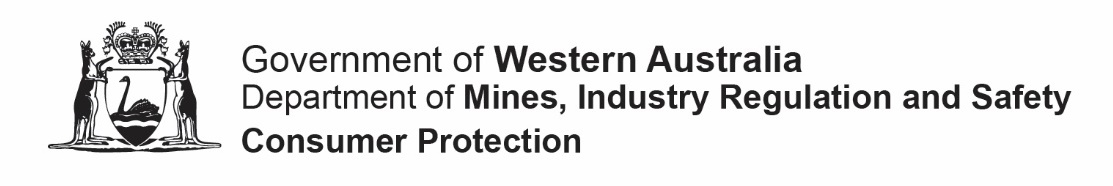 Application for special approval of auditorApplication for special approval of auditorApplication for special approval of auditorApplication for special approval of auditorApplication for special approval of auditorApplication for special approval of auditorApplication for special approval of auditorApplication for special approval of auditorApplication for special approval of auditorApplication for special approval of auditorApplication for special approval of auditorApplication for special approval of auditorApplication for special approval of auditorCharitable Collections Act 1946 s15(2)Charitable Collections Act 1946 s15(2)Charitable Collections Act 1946 s15(2)Charitable Collections Act 1946 s15(2)Charitable Collections Act 1946 s15(2)Charitable Collections Act 1946 s15(2)Charitable Collections Act 1946 s15(2)Charitable Collections Act 1946 s15(2)Charitable Collections Act 1946 s15(2)Charitable Collections Act 1946 s15(2)Charitable Collections Act 1946 s15(2)Charitable Collections Act 1946 s15(2)Charitable Collections Act 1946 s15(2)PurposeThis form should be used to obtain special approval to appoint an auditor that does not meet the qualification provisions prescribed in Section 15(2) of the Charitable Collections Act 1946 (the Act).Section 15(2) provides that the audit must be undertaken by a person approved by the Department. For more information on qualification provisions please visit our website www.dmirs.wa.gov.au/charities. Special approval can be considered where an applicant has gross annual revenue of less than $50,000 and uses a cash accounting system.Individuals can be approved to undertake the audit if they:hold a degree or post graduate qualification which is recognised by one of the professional accounting bodies; orhave been employed for at least five years in the fields of accounting or bookkeeping, or in the banking or finance industries; andare not otherwise involved in the management of the charity or related to any member of the organisation.InstructionsType directly into this form electronically before printing and signing it or hand print neatly using an ink pen in block letters. Tick  where appropriate and attach additional pages if space in this form is insufficient. Ensure that the application is signed by an appropriate personKeep a copy of the application (including attachments) for your own records.PurposeThis form should be used to obtain special approval to appoint an auditor that does not meet the qualification provisions prescribed in Section 15(2) of the Charitable Collections Act 1946 (the Act).Section 15(2) provides that the audit must be undertaken by a person approved by the Department. For more information on qualification provisions please visit our website www.dmirs.wa.gov.au/charities. Special approval can be considered where an applicant has gross annual revenue of less than $50,000 and uses a cash accounting system.Individuals can be approved to undertake the audit if they:hold a degree or post graduate qualification which is recognised by one of the professional accounting bodies; orhave been employed for at least five years in the fields of accounting or bookkeeping, or in the banking or finance industries; andare not otherwise involved in the management of the charity or related to any member of the organisation.InstructionsType directly into this form electronically before printing and signing it or hand print neatly using an ink pen in block letters. Tick  where appropriate and attach additional pages if space in this form is insufficient. Ensure that the application is signed by an appropriate personKeep a copy of the application (including attachments) for your own records.PurposeThis form should be used to obtain special approval to appoint an auditor that does not meet the qualification provisions prescribed in Section 15(2) of the Charitable Collections Act 1946 (the Act).Section 15(2) provides that the audit must be undertaken by a person approved by the Department. For more information on qualification provisions please visit our website www.dmirs.wa.gov.au/charities. Special approval can be considered where an applicant has gross annual revenue of less than $50,000 and uses a cash accounting system.Individuals can be approved to undertake the audit if they:hold a degree or post graduate qualification which is recognised by one of the professional accounting bodies; orhave been employed for at least five years in the fields of accounting or bookkeeping, or in the banking or finance industries; andare not otherwise involved in the management of the charity or related to any member of the organisation.InstructionsType directly into this form electronically before printing and signing it or hand print neatly using an ink pen in block letters. Tick  where appropriate and attach additional pages if space in this form is insufficient. Ensure that the application is signed by an appropriate personKeep a copy of the application (including attachments) for your own records.PurposeThis form should be used to obtain special approval to appoint an auditor that does not meet the qualification provisions prescribed in Section 15(2) of the Charitable Collections Act 1946 (the Act).Section 15(2) provides that the audit must be undertaken by a person approved by the Department. For more information on qualification provisions please visit our website www.dmirs.wa.gov.au/charities. Special approval can be considered where an applicant has gross annual revenue of less than $50,000 and uses a cash accounting system.Individuals can be approved to undertake the audit if they:hold a degree or post graduate qualification which is recognised by one of the professional accounting bodies; orhave been employed for at least five years in the fields of accounting or bookkeeping, or in the banking or finance industries; andare not otherwise involved in the management of the charity or related to any member of the organisation.InstructionsType directly into this form electronically before printing and signing it or hand print neatly using an ink pen in block letters. Tick  where appropriate and attach additional pages if space in this form is insufficient. Ensure that the application is signed by an appropriate personKeep a copy of the application (including attachments) for your own records.PurposeThis form should be used to obtain special approval to appoint an auditor that does not meet the qualification provisions prescribed in Section 15(2) of the Charitable Collections Act 1946 (the Act).Section 15(2) provides that the audit must be undertaken by a person approved by the Department. For more information on qualification provisions please visit our website www.dmirs.wa.gov.au/charities. Special approval can be considered where an applicant has gross annual revenue of less than $50,000 and uses a cash accounting system.Individuals can be approved to undertake the audit if they:hold a degree or post graduate qualification which is recognised by one of the professional accounting bodies; orhave been employed for at least five years in the fields of accounting or bookkeeping, or in the banking or finance industries; andare not otherwise involved in the management of the charity or related to any member of the organisation.InstructionsType directly into this form electronically before printing and signing it or hand print neatly using an ink pen in block letters. Tick  where appropriate and attach additional pages if space in this form is insufficient. Ensure that the application is signed by an appropriate personKeep a copy of the application (including attachments) for your own records.PurposeThis form should be used to obtain special approval to appoint an auditor that does not meet the qualification provisions prescribed in Section 15(2) of the Charitable Collections Act 1946 (the Act).Section 15(2) provides that the audit must be undertaken by a person approved by the Department. For more information on qualification provisions please visit our website www.dmirs.wa.gov.au/charities. Special approval can be considered where an applicant has gross annual revenue of less than $50,000 and uses a cash accounting system.Individuals can be approved to undertake the audit if they:hold a degree or post graduate qualification which is recognised by one of the professional accounting bodies; orhave been employed for at least five years in the fields of accounting or bookkeeping, or in the banking or finance industries; andare not otherwise involved in the management of the charity or related to any member of the organisation.InstructionsType directly into this form electronically before printing and signing it or hand print neatly using an ink pen in block letters. Tick  where appropriate and attach additional pages if space in this form is insufficient. Ensure that the application is signed by an appropriate personKeep a copy of the application (including attachments) for your own records.PurposeThis form should be used to obtain special approval to appoint an auditor that does not meet the qualification provisions prescribed in Section 15(2) of the Charitable Collections Act 1946 (the Act).Section 15(2) provides that the audit must be undertaken by a person approved by the Department. For more information on qualification provisions please visit our website www.dmirs.wa.gov.au/charities. Special approval can be considered where an applicant has gross annual revenue of less than $50,000 and uses a cash accounting system.Individuals can be approved to undertake the audit if they:hold a degree or post graduate qualification which is recognised by one of the professional accounting bodies; orhave been employed for at least five years in the fields of accounting or bookkeeping, or in the banking or finance industries; andare not otherwise involved in the management of the charity or related to any member of the organisation.InstructionsType directly into this form electronically before printing and signing it or hand print neatly using an ink pen in block letters. Tick  where appropriate and attach additional pages if space in this form is insufficient. Ensure that the application is signed by an appropriate personKeep a copy of the application (including attachments) for your own records.PurposeThis form should be used to obtain special approval to appoint an auditor that does not meet the qualification provisions prescribed in Section 15(2) of the Charitable Collections Act 1946 (the Act).Section 15(2) provides that the audit must be undertaken by a person approved by the Department. For more information on qualification provisions please visit our website www.dmirs.wa.gov.au/charities. Special approval can be considered where an applicant has gross annual revenue of less than $50,000 and uses a cash accounting system.Individuals can be approved to undertake the audit if they:hold a degree or post graduate qualification which is recognised by one of the professional accounting bodies; orhave been employed for at least five years in the fields of accounting or bookkeeping, or in the banking or finance industries; andare not otherwise involved in the management of the charity or related to any member of the organisation.InstructionsType directly into this form electronically before printing and signing it or hand print neatly using an ink pen in block letters. Tick  where appropriate and attach additional pages if space in this form is insufficient. Ensure that the application is signed by an appropriate personKeep a copy of the application (including attachments) for your own records.PurposeThis form should be used to obtain special approval to appoint an auditor that does not meet the qualification provisions prescribed in Section 15(2) of the Charitable Collections Act 1946 (the Act).Section 15(2) provides that the audit must be undertaken by a person approved by the Department. For more information on qualification provisions please visit our website www.dmirs.wa.gov.au/charities. Special approval can be considered where an applicant has gross annual revenue of less than $50,000 and uses a cash accounting system.Individuals can be approved to undertake the audit if they:hold a degree or post graduate qualification which is recognised by one of the professional accounting bodies; orhave been employed for at least five years in the fields of accounting or bookkeeping, or in the banking or finance industries; andare not otherwise involved in the management of the charity or related to any member of the organisation.InstructionsType directly into this form electronically before printing and signing it or hand print neatly using an ink pen in block letters. Tick  where appropriate and attach additional pages if space in this form is insufficient. Ensure that the application is signed by an appropriate personKeep a copy of the application (including attachments) for your own records.PurposeThis form should be used to obtain special approval to appoint an auditor that does not meet the qualification provisions prescribed in Section 15(2) of the Charitable Collections Act 1946 (the Act).Section 15(2) provides that the audit must be undertaken by a person approved by the Department. For more information on qualification provisions please visit our website www.dmirs.wa.gov.au/charities. Special approval can be considered where an applicant has gross annual revenue of less than $50,000 and uses a cash accounting system.Individuals can be approved to undertake the audit if they:hold a degree or post graduate qualification which is recognised by one of the professional accounting bodies; orhave been employed for at least five years in the fields of accounting or bookkeeping, or in the banking or finance industries; andare not otherwise involved in the management of the charity or related to any member of the organisation.InstructionsType directly into this form electronically before printing and signing it or hand print neatly using an ink pen in block letters. Tick  where appropriate and attach additional pages if space in this form is insufficient. Ensure that the application is signed by an appropriate personKeep a copy of the application (including attachments) for your own records.PurposeThis form should be used to obtain special approval to appoint an auditor that does not meet the qualification provisions prescribed in Section 15(2) of the Charitable Collections Act 1946 (the Act).Section 15(2) provides that the audit must be undertaken by a person approved by the Department. For more information on qualification provisions please visit our website www.dmirs.wa.gov.au/charities. Special approval can be considered where an applicant has gross annual revenue of less than $50,000 and uses a cash accounting system.Individuals can be approved to undertake the audit if they:hold a degree or post graduate qualification which is recognised by one of the professional accounting bodies; orhave been employed for at least five years in the fields of accounting or bookkeeping, or in the banking or finance industries; andare not otherwise involved in the management of the charity or related to any member of the organisation.InstructionsType directly into this form electronically before printing and signing it or hand print neatly using an ink pen in block letters. Tick  where appropriate and attach additional pages if space in this form is insufficient. Ensure that the application is signed by an appropriate personKeep a copy of the application (including attachments) for your own records.PurposeThis form should be used to obtain special approval to appoint an auditor that does not meet the qualification provisions prescribed in Section 15(2) of the Charitable Collections Act 1946 (the Act).Section 15(2) provides that the audit must be undertaken by a person approved by the Department. For more information on qualification provisions please visit our website www.dmirs.wa.gov.au/charities. Special approval can be considered where an applicant has gross annual revenue of less than $50,000 and uses a cash accounting system.Individuals can be approved to undertake the audit if they:hold a degree or post graduate qualification which is recognised by one of the professional accounting bodies; orhave been employed for at least five years in the fields of accounting or bookkeeping, or in the banking or finance industries; andare not otherwise involved in the management of the charity or related to any member of the organisation.InstructionsType directly into this form electronically before printing and signing it or hand print neatly using an ink pen in block letters. Tick  where appropriate and attach additional pages if space in this form is insufficient. Ensure that the application is signed by an appropriate personKeep a copy of the application (including attachments) for your own records.PurposeThis form should be used to obtain special approval to appoint an auditor that does not meet the qualification provisions prescribed in Section 15(2) of the Charitable Collections Act 1946 (the Act).Section 15(2) provides that the audit must be undertaken by a person approved by the Department. For more information on qualification provisions please visit our website www.dmirs.wa.gov.au/charities. Special approval can be considered where an applicant has gross annual revenue of less than $50,000 and uses a cash accounting system.Individuals can be approved to undertake the audit if they:hold a degree or post graduate qualification which is recognised by one of the professional accounting bodies; orhave been employed for at least five years in the fields of accounting or bookkeeping, or in the banking or finance industries; andare not otherwise involved in the management of the charity or related to any member of the organisation.InstructionsType directly into this form electronically before printing and signing it or hand print neatly using an ink pen in block letters. Tick  where appropriate and attach additional pages if space in this form is insufficient. Ensure that the application is signed by an appropriate personKeep a copy of the application (including attachments) for your own records.PARTICULARS OF PROPOSED AUDITOR PARTICULARS OF PROPOSED AUDITOR PARTICULARS OF PROPOSED AUDITOR PARTICULARS OF PROPOSED AUDITOR PARTICULARS OF PROPOSED AUDITOR PARTICULARS OF PROPOSED AUDITOR PARTICULARS OF PROPOSED AUDITOR PARTICULARS OF PROPOSED AUDITOR PARTICULARS OF PROPOSED AUDITOR PARTICULARS OF PROPOSED AUDITOR PARTICULARS OF PROPOSED AUDITOR PARTICULARS OF PROPOSED AUDITOR PARTICULARS OF PROPOSED AUDITOR Provide the name and particulars of the proposed auditorProvide the name and particulars of the proposed auditorProvide the name and particulars of the proposed auditorProvide the name and particulars of the proposed auditorProvide the name and particulars of the proposed auditorProvide the name and particulars of the proposed auditorProvide the name and particulars of the proposed auditorProvide the name and particulars of the proposed auditorProvide the name and particulars of the proposed auditorProvide the name and particulars of the proposed auditorProvide the name and particulars of the proposed auditorProvide the name and particulars of the proposed auditorProvide the name and particulars of the proposed auditorTitleTitleTitle Mr    Mrs    Ms    Miss    Other  ___________________________________ Mr    Mrs    Ms    Miss    Other  ___________________________________ Mr    Mrs    Ms    Miss    Other  ___________________________________ Mr    Mrs    Ms    Miss    Other  ___________________________________ Mr    Mrs    Ms    Miss    Other  ___________________________________ Mr    Mrs    Ms    Miss    Other  ___________________________________ Mr    Mrs    Ms    Miss    Other  ___________________________________ Mr    Mrs    Ms    Miss    Other  ___________________________________ Mr    Mrs    Ms    Miss    Other  ___________________________________ Mr    Mrs    Ms    Miss    Other  ___________________________________NameNameNameSurnameSurnameSurnameSurnameFirm NameFirm NameFirm NameStreet or POStreet or POStreet or POSuburbSuburbSuburbStateStatePostcodePostcodePostcodeTelephoneTelephoneTelephoneMobileMobileMobileMobileEmailEmailEmailWhat is the name of the organisation that the auditor is seeking approval to be appointed to?The organisation’s name as shown on the certificate of incorporation.What is the name of the organisation that the auditor is seeking approval to be appointed to?The organisation’s name as shown on the certificate of incorporation.What is the name of the organisation that the auditor is seeking approval to be appointed to?The organisation’s name as shown on the certificate of incorporation.What is the name of the organisation that the auditor is seeking approval to be appointed to?The organisation’s name as shown on the certificate of incorporation.What is the name of the organisation that the auditor is seeking approval to be appointed to?The organisation’s name as shown on the certificate of incorporation.What is the name of the organisation that the auditor is seeking approval to be appointed to?The organisation’s name as shown on the certificate of incorporation.What is the name of the organisation that the auditor is seeking approval to be appointed to?The organisation’s name as shown on the certificate of incorporation.What is the name of the organisation that the auditor is seeking approval to be appointed to?The organisation’s name as shown on the certificate of incorporation.What is the name of the organisation that the auditor is seeking approval to be appointed to?The organisation’s name as shown on the certificate of incorporation.What is the name of the organisation that the auditor is seeking approval to be appointed to?The organisation’s name as shown on the certificate of incorporation.What is the name of the organisation that the auditor is seeking approval to be appointed to?The organisation’s name as shown on the certificate of incorporation.What is the name of the organisation that the auditor is seeking approval to be appointed to?The organisation’s name as shown on the certificate of incorporation.What is the name of the organisation that the auditor is seeking approval to be appointed to?The organisation’s name as shown on the certificate of incorporation.Please provide details of any qualifications or experience relevant to the appointment as the organisations auditor.Please provide details of any qualifications or experience relevant to the appointment as the organisations auditor.Please provide details of any qualifications or experience relevant to the appointment as the organisations auditor.Please provide details of any qualifications or experience relevant to the appointment as the organisations auditor.Please provide details of any qualifications or experience relevant to the appointment as the organisations auditor.Please provide details of any qualifications or experience relevant to the appointment as the organisations auditor.Please provide details of any qualifications or experience relevant to the appointment as the organisations auditor.Please provide details of any qualifications or experience relevant to the appointment as the organisations auditor.Please provide details of any qualifications or experience relevant to the appointment as the organisations auditor.Please provide details of any qualifications or experience relevant to the appointment as the organisations auditor.Please provide details of any qualifications or experience relevant to the appointment as the organisations auditor.Please provide details of any qualifications or experience relevant to the appointment as the organisations auditor.Please provide details of any qualifications or experience relevant to the appointment as the organisations auditor.If there is insufficient space, please attach an annexure labelled “Qualifications and Experience”If there is insufficient space, please attach an annexure labelled “Qualifications and Experience”If there is insufficient space, please attach an annexure labelled “Qualifications and Experience”If there is insufficient space, please attach an annexure labelled “Qualifications and Experience”If there is insufficient space, please attach an annexure labelled “Qualifications and Experience”If there is insufficient space, please attach an annexure labelled “Qualifications and Experience”If there is insufficient space, please attach an annexure labelled “Qualifications and Experience”If there is insufficient space, please attach an annexure labelled “Qualifications and Experience”If there is insufficient space, please attach an annexure labelled “Qualifications and Experience”If there is insufficient space, please attach an annexure labelled “Qualifications and Experience”If there is insufficient space, please attach an annexure labelled “Qualifications and Experience”If there is insufficient space, please attach an annexure labelled “Qualifications and Experience”If there is insufficient space, please attach an annexure labelled “Qualifications and Experience”I hereby declare that to the best of my knowledge I am independent of the management of the charity and am not related to any member of the organisation.I hereby declare that to the best of my knowledge I am independent of the management of the charity and am not related to any member of the organisation.I hereby declare that to the best of my knowledge I am independent of the management of the charity and am not related to any member of the organisation.I hereby declare that to the best of my knowledge I am independent of the management of the charity and am not related to any member of the organisation.I hereby declare that to the best of my knowledge I am independent of the management of the charity and am not related to any member of the organisation.I hereby declare that to the best of my knowledge I am independent of the management of the charity and am not related to any member of the organisation.I hereby declare that to the best of my knowledge I am independent of the management of the charity and am not related to any member of the organisation.I hereby declare that to the best of my knowledge I am independent of the management of the charity and am not related to any member of the organisation.I hereby declare that to the best of my knowledge I am independent of the management of the charity and am not related to any member of the organisation.I hereby declare that to the best of my knowledge I am independent of the management of the charity and am not related to any member of the organisation.I hereby declare that to the best of my knowledge I am independent of the management of the charity and am not related to any member of the organisation.AUTHORISED PERSONS PARTICULARS & DECLARATION AUTHORISED PERSONS PARTICULARS & DECLARATION AUTHORISED PERSONS PARTICULARS & DECLARATION AUTHORISED PERSONS PARTICULARS & DECLARATION AUTHORISED PERSONS PARTICULARS & DECLARATION AUTHORISED PERSONS PARTICULARS & DECLARATION AUTHORISED PERSONS PARTICULARS & DECLARATION AUTHORISED PERSONS PARTICULARS & DECLARATION AUTHORISED PERSONS PARTICULARS & DECLARATION AUTHORISED PERSONS PARTICULARS & DECLARATION AUTHORISED PERSONS PARTICULARS & DECLARATION AUTHORISED PERSONS PARTICULARS & DECLARATION AUTHORISED PERSONS PARTICULARS & DECLARATION Provide the name and particulars of the person making this application:Provide the name and particulars of the person making this application:Provide the name and particulars of the person making this application:Provide the name and particulars of the person making this application:Provide the name and particulars of the person making this application:Provide the name and particulars of the person making this application:Provide the name and particulars of the person making this application:Provide the name and particulars of the person making this application:Provide the name and particulars of the person making this application:Provide the name and particulars of the person making this application:Provide the name and particulars of the person making this application:Provide the name and particulars of the person making this application:Provide the name and particulars of the person making this application:I hereby declare that:I am duly authorised by my organisation to lodge this application;the proposed auditor is independent of the management of the charity and is not related to any member of the organisation; and the information contained within this application, including any attachments is to the best of my knowledge true and correct.I hereby declare that:I am duly authorised by my organisation to lodge this application;the proposed auditor is independent of the management of the charity and is not related to any member of the organisation; and the information contained within this application, including any attachments is to the best of my knowledge true and correct.I hereby declare that:I am duly authorised by my organisation to lodge this application;the proposed auditor is independent of the management of the charity and is not related to any member of the organisation; and the information contained within this application, including any attachments is to the best of my knowledge true and correct.I hereby declare that:I am duly authorised by my organisation to lodge this application;the proposed auditor is independent of the management of the charity and is not related to any member of the organisation; and the information contained within this application, including any attachments is to the best of my knowledge true and correct.I hereby declare that:I am duly authorised by my organisation to lodge this application;the proposed auditor is independent of the management of the charity and is not related to any member of the organisation; and the information contained within this application, including any attachments is to the best of my knowledge true and correct.I hereby declare that:I am duly authorised by my organisation to lodge this application;the proposed auditor is independent of the management of the charity and is not related to any member of the organisation; and the information contained within this application, including any attachments is to the best of my knowledge true and correct.I hereby declare that:I am duly authorised by my organisation to lodge this application;the proposed auditor is independent of the management of the charity and is not related to any member of the organisation; and the information contained within this application, including any attachments is to the best of my knowledge true and correct.I hereby declare that:I am duly authorised by my organisation to lodge this application;the proposed auditor is independent of the management of the charity and is not related to any member of the organisation; and the information contained within this application, including any attachments is to the best of my knowledge true and correct.I hereby declare that:I am duly authorised by my organisation to lodge this application;the proposed auditor is independent of the management of the charity and is not related to any member of the organisation; and the information contained within this application, including any attachments is to the best of my knowledge true and correct.I hereby declare that:I am duly authorised by my organisation to lodge this application;the proposed auditor is independent of the management of the charity and is not related to any member of the organisation; and the information contained within this application, including any attachments is to the best of my knowledge true and correct.I hereby declare that:I am duly authorised by my organisation to lodge this application;the proposed auditor is independent of the management of the charity and is not related to any member of the organisation; and the information contained within this application, including any attachments is to the best of my knowledge true and correct.I hereby declare that:I am duly authorised by my organisation to lodge this application;the proposed auditor is independent of the management of the charity and is not related to any member of the organisation; and the information contained within this application, including any attachments is to the best of my knowledge true and correct.I hereby declare that:I am duly authorised by my organisation to lodge this application;the proposed auditor is independent of the management of the charity and is not related to any member of the organisation; and the information contained within this application, including any attachments is to the best of my knowledge true and correct.SignedSignedSignedDateDateDateDateNameNameNamePosition held within organisationPosition held within organisationPosition held within organisationPosition held within organisationTelephoneTelephoneTelephoneMobileMobileMobileMobileEmailEmailEmailLODGING THE APPLICATION FORMLODGING THE APPLICATION FORMLODGING THE APPLICATION FORMLODGING THE APPLICATION FORMLODGING THE APPLICATION FORMLODGING THE APPLICATION FORMLODGING THE APPLICATION FORMLODGING THE APPLICATION FORMLODGING THE APPLICATION FORMLODGING THE APPLICATION FORMLODGING THE APPLICATION FORMLODGING THE APPLICATION FORMLODGING THE APPLICATION FORMBy email (preferred):charities@dmirs.wa.gov.auBy email (preferred):charities@dmirs.wa.gov.auBy email (preferred):charities@dmirs.wa.gov.auBy email (preferred):charities@dmirs.wa.gov.auBy post:Department of Mines, Industry Regulation and SafetyConsumer Protection DivisionAssociations and Charities BranchLocked Bag 100EAST PERTH  WA  6892By post:Department of Mines, Industry Regulation and SafetyConsumer Protection DivisionAssociations and Charities BranchLocked Bag 100EAST PERTH  WA  6892By post:Department of Mines, Industry Regulation and SafetyConsumer Protection DivisionAssociations and Charities BranchLocked Bag 100EAST PERTH  WA  6892By post:Department of Mines, Industry Regulation and SafetyConsumer Protection DivisionAssociations and Charities BranchLocked Bag 100EAST PERTH  WA  6892In person: (8.30 am to 4.30 pm weekdays)Department of Mines, Industry Regulation and SafetyConsumer Protection DivisionLevel 2, Gordon Stephenson House140 William StreetPERTH  WA  In person: (8.30 am to 4.30 pm weekdays)Department of Mines, Industry Regulation and SafetyConsumer Protection DivisionLevel 2, Gordon Stephenson House140 William StreetPERTH  WA  In person: (8.30 am to 4.30 pm weekdays)Department of Mines, Industry Regulation and SafetyConsumer Protection DivisionLevel 2, Gordon Stephenson House140 William StreetPERTH  WA  In person: (8.30 am to 4.30 pm weekdays)Department of Mines, Industry Regulation and SafetyConsumer Protection DivisionLevel 2, Gordon Stephenson House140 William StreetPERTH  WA  In person: (8.30 am to 4.30 pm weekdays)Department of Mines, Industry Regulation and SafetyConsumer Protection DivisionLevel 2, Gordon Stephenson House140 William StreetPERTH  WA  For assistance call our information line on (08) 6552 9364 or 1300 304 074For assistance call our information line on (08) 6552 9364 or 1300 304 074For assistance call our information line on (08) 6552 9364 or 1300 304 074For assistance call our information line on (08) 6552 9364 or 1300 304 074For assistance call our information line on (08) 6552 9364 or 1300 304 074For assistance call our information line on (08) 6552 9364 or 1300 304 074For assistance call our information line on (08) 6552 9364 or 1300 304 074For assistance call our information line on (08) 6552 9364 or 1300 304 074For assistance call our information line on (08) 6552 9364 or 1300 304 074For assistance call our information line on (08) 6552 9364 or 1300 304 074For assistance call our information line on (08) 6552 9364 or 1300 304 074For assistance call our information line on (08) 6552 9364 or 1300 304 074For assistance call our information line on (08) 6552 9364 or 1300 304 074